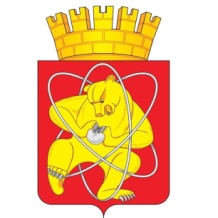     18.10. 2022                                                                                                                                            № 484Иг. ЖелезногорскОб исключении объектов из Реестрабесхозяйного имущества	Руководствуясь Гражданским кодексом Российской Федерации, Федеральным законом от 06.10.2003 № 131-ФЗ «Об общих принципах организации местного самоуправления в Российской Федерации», Уставом ЗАТО Железногорск, решением Совета депутатов ЗАТО г. Железногорск            от 27.05.2010 № 4-12Р «Об утверждении Порядка принятия в муниципальную собственность бесхозяйного имущества, находящегося на территории ЗАТО Железногорск»,  на основании решения Железногорского городского суда            от 20.07.2022 по делу № 2-1362/2022, ПОСТАНОВЛЯЮ:Исключить из Реестра бесхозяйного имущества, с момента вступления в законную силу решения суда о признании права муниципальной собственности, объекты недвижимого имущества согласно Приложению к настоящему постановлению.2. Комитету по управлению муниципальным имуществом Администрации ЗАТО г. Железногорск (О.В. Захарова) организовать работу по приему в Муниципальную казну ЗАТО Железногорск имущества, указанного пункте 1 настоящего постановления.	3. Управлению внутреннего контроля Администрации ЗАТО г. Железногорск (В.Г. Винокурова) довести настоящее постановление до сведения населения через газету «Город и горожане».	4. Отделу общественных связей Администрации ЗАТО г. Железногорск    (И.С. Архипова) разместить настоящее постановление на официальном сайте городского округа  «Закрытое административно-территориальное образование Железногорск Красноярского края» в информационно-телекоммуникационной сети «Интернет».	5. Контроль над исполнением настоящего постановления оставляю за собой.	6. Настоящее постановление вступает в силу с момента его подписания.Глава ЗАТО г. Железногорск                     	                                    И.Г. Куксин                                                                                                 Приложение                                                                                                                                       к  постановлению Администрации                                                                                                                    ЗАТО г. Железногорск                                                                                                                  от 18.10.2022  № 484ИПеречень объектов недвижимого имущества№ п/пНаименование объектаМестонахождение1Сооружение электроэнергетики – кабельная линия 0,4кВ от авт. № 3   здания «Зимний зоосад» до авт. в ВРУ здания водноспортивной базы  «Волна» ул. Парковая, 11Российская Федерация, Красноярский край, городской округ ЗАТО город Железногорск, город Железногорск, от авт. № 3   здания «Зимний зоосад» до авт. в ВРУ здания водноспортивной базы  «Волна» ул. Парковая, 112Сооружение электроэнергетики – кабельная линия  0,4кВ от авт. № 5 ТП-262 до ШР № 1 в домике бугельной канатной дороги на территории лыжной базы «Снежинка»Российская Федерация, Красноярский край, городской округ ЗАТО город Железногорск, город Железногорск, от авт. № 5 ТП-262 до ШР № 1 в домике бугельной канатной дороги на территории лыжной базы «Снежинка»3Сооружение электроэнергетики – кабельная линия  0,4кВ от авт. № 2 ТП-262 до ЯРП  системы искусственного снегообразования на территории лыжной базы «Снежинка»Российская Федерация, Красноярский край, городской округ ЗАТО город Железногорск, город Железногорск, от авт. № 2 ТП-262 до ЯРП  системы искусственного снегообразования на территории лыжной базы «Снежинка»4Сооружение электроэнергетики – кабельная линия 0,4кВ от руб. № 4 ТП-86 до ЯРП в вагон-бытовке  на территории лыжной базы «Снежинка»Российская Федерация, Красноярский край, городской округ ЗАТО город Железногорск, город Железногорск, от руб. № 4 ТП-86 ул. Горького, зд. 44Б до РП в вагон-бытовке  на территории лыжной базы «Снежинка»5Сооружение электроэнергетики – кабельная линия  0,4кВ от руб. № 12 ТП-128 до ЩР на территории лыжной базы «Снежинка»Российская Федерация, Красноярский край, городской округ ЗАТО город Железногорск, город Железногорск, от руб. № 12 ТП-128 ул. Горького, зд. 56В до ЩР на территории лыжной базы «Снежинка»6Сооружение электроэнергетики – кабельная линия 0,4кВ от опоры освещения № 1 до опор освещения спорткомплекса «Радуга»Российская Федерация, Красноярский край, городской округ ЗАТО город Железногорск, город Железногорск, от опоры освещения № 1 до опор освещения спорткомплекса «Радуга» ул. Красноярская, зд. 47Сооружение электроэнергетики – кабельная линия  0,4кВ от руб. № 1 ТП-128 до ЯРП в  здании «Судейский домик» на территории лыжной базы «Снежинка»Российская Федерация, Красноярский край, городской округ ЗАТО город Железногорск, город Железногорск, от руб. № 1 ТП-128 ул. Горького, зд. 56В до РП в  здании «Судейский домик» на территории лыжной базы «Снежинка»8Сооружение электроэнергетики – кабельная линия 0,4кВ от руб. № 6 ТП-178 до опоры освещения № 1Российская Федерация, Красноярский край, городской округ ЗАТО город Железногорск, город Железногорск, от руб. № 6 ТП-178 ул. Красноярская, зд. 4Б до опоры освещения № 1 на территории  спорткомплекса «Радуга» ул. Красноярская, зд. 49Сооружение электроэнергетики – ВЛ 0,4кВ от опоры № 6   до ЯРП в здании ул. Поселковая, зд. 50Российская Федерация, Красноярский край, городской округ ЗАТО город Железногорск, город Железногорск, от опоры № 6 ТП-360 до РП в здании ул. Поселковая, зд. 5010Сооружение электроэнергетики – кабельная линия 0,4кВ от ЩС-2 в здании физпавильона стадиона «Труд», ул. Свердлова, зд. 1 до авт. ВА47-29,63А на РЩ мачты опор освещения № 1Российская Федерация, Красноярский край, городской округ ЗАТО город Железногорск, город Железногорск, от ЩС-2 в здании по ул. Свердлова, зд. 1 до авт. ВА47-29,63А на РЩ мачты опор освещения № 1 на территории стадиона «Труд» ул. Свердлова, зд. 111Сооружение электроэнергетики – кабельная линия 0,4кВ от авт. ВА47-29,63А, РЩ до  мачт опор освещения № 1, № 2Российская Федерация, Красноярский край, городской округ ЗАТО город Железногорск, город Железногорск, от авт. ВА47-29,63А, РЩ до  мачт опор освещения № 1, № 2 на территории стадиона «Труд», ул. Свердлова,  1